АДМИНИСТРАЦИЯ МУНИЦИПАЛЬНОГО РАЙОНА«КЫРИНСКИЙ РАЙОН» ПОСТАНОВЛЕНИЕ          от 22 февраля 2023  года                                                    №62                          с. КыраО проведении муниципального конкурса «Лучший классный руководитель Кыринского района – 2023»В целях исполнения Указа Президента Российской Федерации от 27.06.2022 года № 401 «О проведении в Российской Федерации Года педагога и наставника», в соответствии с образовательным событием  Проекта «Путь к успеху!», в знак высокой общественной значимости профессии педагога дошкольной образовательной организации, в целях поддержки и поощрения работников дошкольных организаций, распространения инновационного педагогического опыта лучших педагогов муниципального района «Кыринский район», руководствуясь ст. 26 Устава муниципального района «Кыринский район», администрация муниципального района «Кыринский район» постановляет: 1. Провести муниципальный конкурс «Лучший классный руководитель Кыринского района-2023» в муниципальном районе « Кыринский район».2. Утвердить Положение о проведении муниципального конкурса «Лучший классный руководитель Кыринского района -2023»   в муниципальном районе «Кыринский район» (Приложение №1)3. Утвердить состав жюри муниципального конкурса «Лучший классный руководитель Кыринского района- 2023» (Приложение №2)4. Комитету по финансам администрации муниципального района «Кыринский район» профинансировать данное мероприятие согласно смете расходов (Приложение №3) за счет средств, предусмотренных в бюджете муниципального района «Кыринский район» на 2023г. и плановый период 2024-2025г.г. в рамках реализации муниципальной программы «Развитие образования Кыринского района на 2020-2024г.».5. Контроль исполнения настоящего Постановления возложить на заместителя Главы муниципального района «Кыринский район» по  общественному самоуправлению, социальной сфере, межнациональным и межконфессиональным отношениям.6. Настоящее постановление обнародовать на стенде администрации муниципального района «Кыринский район» и разместить на официальном сайте муниципального района «Кыринский район».Глава муниципального района«Кыринский район»                                                                                    Л.Ц. СакияеваПриложение № 1к постановлению администрациимуниципального района «Кыринский район»от22 февраля 2023 года № 62ПОЛОЖЕНИЕО  МУНИЦИПАЛЬНОМ  КОНКУРСЕ«ЛУЧШИЙ КЛАССНЫЙ РУКОВОДИТЕЛЬ КЫРИНСКОГО РАЙОНА- 2023»1.Общие положения1.1. Настоящее Положение о муниципальном конкурсе «Лучший классный руководитель Кыринского района – 2023» (далее соответственно – Положение, Конкурс) устанавливает организационно-технологическую модель его проведения, определяет цель и задачи конкурса, условия и правила, регламентирующие участие в конкурсе, порядок формирования и компетенции оргкомитета, жюри и счетной комиссии, порядок отбора и награждения победителей конкурса, а также его финансирование.1.2. Учредителями муниципального  конкурса «Лучший классный руководитель Кыринского района– 2023» (далее - Конкурс) является Комитет образования администрации муниципального района «Кыринский район».1.3. Муниципальный  конкурс «Лучший классный руководитель Кыринского района – 2023» проводится с целью выявления творческих педагогических работников, осуществляющих классное руководство, их поддержки и поощрения, повышения социального статуса и авторитета, популяризации опыта успешных классных руководителей Кыринского района в соответствии с современными тенденциями развития российского образования, нашедших отражение в Федеральном законе «Об образовании в Российской Федерации», профессиональном стандарте «Педагог (педагогическая деятельность в сфере дошкольного, начального общего, основного общего, среднего общего образования) (воспитатель, учитель)», Стратегии развития воспитания в Российской Федерации на период до 2025 г. (Распоряжение Правительства Российской Федерации от 29 мая 2015 г. №996-р, г. Москва), федеральных государственных образовательных стандартах общего образования.1.4. Задачи Конкурса отражают главные задачи государственной политики в области образования: непрерывный профессиональный и личностный рост педагогических работников, осуществляющих классное руководство, трансляция лучших образцов воспитательной деятельности, распространение инновационных идей и достижений.1.5. Муниципальный  этап Конкурса 2023 года проводится в заочной, очной форме.1.6. Информация о Конкурсе размещается на официальном сайте комитета образования.2. Условия участия, требования к документам и материалам2.1. Участниками Конкурса являются педагогические работники, выполняющие функции классного руководителя со стажем педагогической работы не менее двух лет. Для участия в Конкурсе от каждого общеобразовательного учреждения делегируется один конкурсант – победитель школьного  этапа Конкурса «Лучший классный руководитель», проводимого Комитетом образования администрации муниципального района «Кыринский район», осуществляющими управление в сфере образования (далее – муниципальный этап Конкурса). От  муниципального района «Кыринский район» для  участия в краевом  конкурсе могут быть делегированы по одному победителю муниципального этапа. По объективным причинам для участия в краевом этапе Конкурса может быть направлен иной участник, занявший второе место на муниципальном этапе.  2.2. Участниками Конкурса могут стать выполняющие функции классного руководителя педагогические работники общеобразовательных организаций Российской Федерации, реализующих общеобразовательные программы, независимо от их организационно-правовой формы.2.3. Для участия в муниципальном этапе Конкурса отправляются следующие документы:- представление по форме (приложение 1);- заявление участника Конкурса по образцу (приложение 2);- информационная карта участника Конкурса (приложение 3);- согласие участника Конкурса на обработку персональных данных (приложение 4);2.4. Прием документов осуществляется до 10 февраля 2023 года. 2.5. После завершения сбора документов и материалов, указанных в п. 2.6. настоящего Положения, Оператор формирует списочный состав участников муниципального этапа Конкурса. Состав участников утверждается Оргкомитетом.2.6. Не подлежат рассмотрению документы, подготовленные с нарушением требований к оформлению.2.7. Материалы, предоставленные для участия в Конкурсе, не возвращаются.3. Организация проведения конкурсаКонкурс проводится поэтапно. Устанавливаются следующие этапы конкурса:3.1.Сроки проведения Конкурса.- Заочный этап – 30.01.2022 – 10.02.2023 (включительно) – прием материалов;13.02. 2023 – 15.02.2023 – экспертиза материалов;– объявление результатов заочного этапа.- Очный этап – 23.02.2023 – 24.02.2023  (согласно графику- кустовой вариант, базовые школы: МБОУ «Мангутская СОШ», МБОУ «Кыринская СОШ»).4. Муниципальный  уровень Конкурса включает заочный этап и очный этапы4.1. Заочный этап Конкурса «Портфолио классного руководителя» проводится с 13.02.23г. по 15.02.23 г и включает экспертизу материалов, представленных конкурсантами. Заочный этап «Портфолио классного руководителя» включает три конкурсных испытания: «Онлайн-ресурс», «Призвание быть классным руководителем!» (эссе), «Самопрезентация».Конкурсное задание «Призвание быть классным руководителем!» (эссе).Цель: раскрытие мотивов выбора педагогическим работником деятельности в качестве классного руководителя, собственных педагогических принципов и подходов к воспитанию и образованию, своего понимания миссии классного руководителя в современном мире, смысла деятельности классного руководителя, демонстрация видения современных проблем и возможных путей их решения средствами воспитания и образования.Формат конкурсного испытания: текст эссе (до шести страниц формата А4). Критерии оценки конкурсного испытания: языковая грамотность текста, обоснование актуальности, ценностная направленность, аргументированность позиции, формулирование проблем и видение путей их решения, рефлексивность, оригинальность изложения.Все критерии являются равнозначными и оценивается в три балла. Максимальный общий балл – 21.Конкурсное испытание «Самопрезентация».Цель: демонстрация педагогического кредо и личностного потенциала участника конкурса.Критерии оценивания конкурсного задания: умение сформулировать проблемы, задачи и результаты своей воспитательной деятельности; достаточность информации, лаконичность (способность за короткое время представить основные идеи своей воспитательной деятельности); личный имидж педагога (обаяние, умение подчеркнуть свои достоинства); креативный подход и творческие решения. Все критерии являются равнозначными и оцениваются в 5 баллов. Максимальный общий балл – 20.Продолжительность самопрезентации каждого участника не более 3 минут в видеоформате (MP4, AVI, wmv объемом не более 500 Мб). 4.2. Для участия в конкурсе необходимо представить материалы (документы) согласно перечню (Приложение 1,2,3,4,5,6) в электронном формате. Прием материалов осуществляется с 1 февраля по 10 февраля 2023 года на адрес электронной почты ochirova_72@bk.ruНе подлежат рассмотрению материалы, подготовленные с нарушением требований к их оформлению, а также поступившие в Оргкомитет позднее 10 февраля 2023 года. Материалы, предоставляемые на муниципальный  этап Конкурса, не возвращаются. Состав участников основного этапа Конкурса утверждается Оргкомитетом на основании рейтинга по итогам экспертизы конкурсных материалов4.3. Очный этап Конкурса проходит в три тура: «Классный руководитель», «Кладовая педагогического мастерства».23.02.23г -24.02.23гПервый тур «Классный руководитель» включает два конкурсных испытания «Методическое объединение» и «Классный час».Конкурсное испытание «Методическое объединение» Цель: демонстрация методической грамотности, соотнесения педагогической теории с практикой, способности к анализу, осмыслению и представлению своей педагогической деятельности.Формат конкурсного испытания: выступление на методическом объединении классных руководителей проводится конкурсантом очно на площадке, утвержденной Оргкомитетом для проведения первого тура. Тема выступления определяется участником самостоятельно.       Сведения о теме выступления заявляются конкурсантом в ходе установочного семинара. Очередность выступлений конкурсантов определяется расписанием, утвержденным Оргкомитетом конкурса. Регламент конкурсного испытания: выступление – 20 минут (онлайн формат); самоанализ выступления и ответы на вопросы членов очного жюри – до 10 минут.Порядок оценивания конкурсного испытания: оценивание конкурсного испытания осуществляется экспертами в очном режиме. Оценивание производится по шести критериям, каждый критерий раскрывается через пять показателей. Каждый показатель оценивается по шкале от 0 до 2 баллов, где 0 баллов – «показатель не проявлен», 1 балл – «показатель проявлен частично», 2 балла – «показатель проявлен в полной мере». Максимальная оценка за конкурсное испытание – 50 баллов.Критерии оценки конкурсного испытания:  корректность и глубина понимания представляемой темы; методическая и психолого-педагогическая грамотность; творческий и адекватный подход к решению профессиональных задач; коммуникативная и речевая культура; целеполагание и результативность; рефлексия проведенного выступления (самоанализ).Конкурсное испытание «Классный час»Цель: демонстрация форм проведения внеклассной воспитательной работы с обучающимися.Формат конкурсного испытания: классный час с обучающимися образовательных организаций Кыринского района в очной форме в общеобразовательной организации, утвержденной Оргкомитетом. Перечень тем классных часов конкурсного испытания «Классный час» определяется Оргкомитетом по направлениям (см.приложение).  Очередность выступления определяется расписанием, утвержденным Оргкомитетом. Регламент конкурсного испытания: проведение классного часа – 20 минут, ответы на вопросы членов жюри – до 10 минут.Порядок оценивания конкурсного испытания: оценивание конкурсного испытания осуществляется экспертами жюри в очном режиме.             Оценивание производится по пяти критериям, каждый критерий раскрывается через пять показателей. Каждый показатель оценивается по шкале от 0 до 2 баллов, где 0 баллов – «показатель не проявлен», 1 балл – «показатель проявлен частично», 2 балла – «показатель проявлен в полной мере». Максимальная оценка за конкурсное испытание – 50 баллов.Критерии оценки конкурсного испытания: глубина, уровень раскрытия и воспитательная ценность проведенного классного часа; методическая и психолого-педагогическая грамотность при проведении классного часа; творческий и адекватный подход к решению воспитательных задач; результативность и эффективность решения воспитательных задач; коммуникативная и речевая культура, личностная ориентированность.По итогам первого тура конкурсанту выставляется оценка, представляющая собой сумму средних арифметических баллов, начисленных ему за каждое конкурсное испытание членами группы жюри. 4.4. Второй тур «Кладовая педагогического мастерства».      Участниками второго тура являются конкурсанты, набравшие наибольшее количество баллов в первом туре. Второй тур включает конкурсное испытание «Родительское собрание».                            5. Организация работы жюри5.1. Для оценивания конкурсных мероприятий первого, второго и третьего туров Конкурса создаются группы жюри. 5.2. Состав жюри Конкурса «Лучший классный руководитель Кыринского района - 2023» утверждается приказом Комитета образования администрации муниципального района «Кыринский район»      включает председателя жюри и членов жюри.5.3. Для оценивания конкурсных испытаний первого тура формируется жюри, состоящее из экспертов, которые осуществляют оценку выполнения конкурсных испытаний участников Конкурса на основе утвержденных критериев и показателей. 5.3.1. Конкурсные испытания «Методическое объединение» и «Классный час» оценивают эксперты жюри, которые лично вносят результаты экспертизы в утвержденный экспертный лист. Экспертный лист подписывается и передается в течение 20 минут после окончания конкурса Председателю жюри. 5.3.2. По итогам двух конкурсных испытаний первого тура Председателем жюри формируется сводный протокол по итогам конкурсных испытаний «Методическое объединение» и «Классный час», в котором по сумме баллов определены победители в группе.5.4. Для оценивания конкурсного испытания второго тура «Кладовая педагогического мастерства» формируется жюри, состоящее из экспертов, осуществляющих оценку выполнения конкурсных испытаний участников Конкурса на основе утвержденных критериев и показателей. Определение победителей Конкурса6.1. После окончания каждого конкурсного испытания счетная комиссия производит подсчет баллов, выставленных каждому участнику каждым членом жюри в индивидуальной оценочной ведомости. Подсчитанные баллы вносятся в сводную оценочную ведомость, определяется среднее арифметическое баллов, выставленных каждому участнику каждым членом жюри в индивидуальную оценочную ведомость. По итогам заочного тура для каждого конкурсанта рассчитывается оценка, представляющая собой сумму средних арифметических, полученных по итогам каждого конкурсного испытания заочного тура. По итогам первого очного тура для каждого конкурсанта рассчитывается оценка, представляющая собой сумму средних арифметических за каждое конкурсное испытание первого очного тура. Оценка по итогам первого очного тура суммируется с оценкой по итогам заочного тура. По итогам второго очного тура для каждого конкурсанта рассчитывается оценка, представляющая собой сумму средних арифметических за каждое конкурсное испытание второго очного тура. Оценка по итогам второго очного тура суммируется с оценками по итогам заочного и первого очного туров.  Конкурсанты , набравшие наибольшее количество баллов по сумме результатов заочного, первого и второго очных туров, объявляются победителями и  призёрами профессионального конкурса «Лучший классный руководитель Кыринского района - 2023»  согласно оценочной шкале . Участник, набравший наибольшее количество баллов по сумме результатов всех туров заключительного этапа Конкурса, объявляется Победителем профессионального конкурса  «Лучший классный руководитель  Кыринского района - 2023» и получает  Диплом  победителя  и денежное вознаграждение в размере 5.000( пять тысяч) рублей. Конкурсанты, набравшие определенное количество баллов согласно оценочной шкале награждаются Дипломами   призеров 1, 2, 3 степеней  и ценными подарками.6.2.Все участники заключительного этапа Конкурса  получают сертификаты участников.6.3 Учредители Конкурса, общественные организации, являющиеся партнерами Конкурса, и иные организации вправе установить дополнительные формы поощрения для участников финала Конкурса.Приложение №1 к Положениюв Оргкомитет муниципального конкурса«Лучший классный руководитель Кыринского района - 2023»ПРЕДСТАВЛЕНИЕ(наименование заявителя*)выдвигает   	(фамилия, имя, отчество участника конкурса)(занимаемая должность и место работы участника конкурса)на участие в заочном, очном  этапе муниципального конкурса «Лучший классный руководитель Кыринского района - 2023».Адрес Интернет-ресурса участника конкурса: 	. Приложения:1. Заявление участника конкурса2. Информационная карта участника конкурса3. ФотографииВизитная карточкаМатериалы для участия в испытаниях заочного тура «Портфолио классного руководителя» (ссылка на Интернет-ресурс, эссе, самопрезентация (видеоролик либо ссылка на него).Должность руководителя(фамилия, имя, отчество)	(подпись) М. П.Приложение №2 к Положению в Оргкомитет муниципального конкурса«Лучший классный руководитель Кыринского района – 2023»Ф.И.О. классного руководителя (в родительном падеже)_________________________________________________________________________________________________________________________________________________________________________________________________________________________(должность)________________________________________________________________________________(наименование образовательного учреждения)________________________________________________________________________________заявление.Я   	,(фамилия, имя, отчество)даю согласие на участие в муниципальном  конкурсе «Лучший классный руководитель Кыринского района - 2023» и внесение сведений, указанных в информационной карте участника конкурса, в базу данных об участниках Конкурса и использование, за исключением разделов 7-9 («Контакты», «Документы»), в некоммерческих целях для размещения в Интернете, буклетах и периодических изданиях с возможностью редакторской обработки.« 	»  	20 	г.                                      (подпись)                                                                                      Приложение № 3 к Положению                Информационная карта участника конкурса«Лучший классный руководитель Кыринского района- 2023»(фамилия, имя, отчество)       Поля информационной карты, выделенные курсивом, не обязательны для    заполнения.       Поля информационной карты, выделенные курсивом, не обязательны для    заполнения.Правильность сведений, представленных в информационной карте, подтверждаю: 	  ( 	)                         (подпись)                                                (фамилия, имя, отчество участника)«_ 	» 	20 	г.Приложение №4 к Положению                                                    СОГЛАСИЕсубъекта персональных данных (заявителя) на обработку персональных данных«___»____________г.В соответствии с Федеральным законом от 27.07.2006 г. № 152-ФЗ «О персональных данных»я,________________________________________________________________________________ ,(фамилия, имя, отчество полностью)Паспорт серия_____________ №_________ выдан_________________________________________________________________________________________________________________________________«___» _________________________года,(кем и когда выдан паспорт)проживающий (ая) по адресу_________________________________________________________________________________________________________________________________________________свободно, своей волей и в своем интересе даю согласие уполномоченным должностным лицам КО АМР «Кыринский район» Забайкальского края, зарегистрированного по адресу: с. Кыра, ул. Горького  (далее - Организатор) с использованием средств автоматизации и/или без использования таких средств (Согласие).Настоящее Согласие предоставляется:□ на обработку моих персональных данных (сбор, запись, систематизацию, накопление, хранение, уточнение (обновление, изменение), извлечение, использование, обезличивание, блокирование, удаление, уничтожение с использованием средств автоматизации или без использования таких средств)□ на обработку моих персональных данных Организатору□ на раскрытие персональных данных Оператору, уполномоченному Организатором на обработку персональных данных□ на раскрытие персональных данных неопределенному кругу лиц□ на включение моих персональных данных в общедоступные источники (публикацию)□ на обработку моих персональных данных, относящихся к специальным категориям, и их распространение (раскрытие неопределенному кругу лиц)□ на принятие решений, порождающих юридические последствия в отношении меня или иным образом затрагивающее мои права и законные интересы, на основании исключительно автоматизированной обработки моих персональных данных.Данное согласие распространяется на следующую информацию: фамилия, имя, отчество (в том числе предыдущие фамилии, имена и (или) отчества, в случае их изменения); число, месяц, год рождения; пол; адрес и дата регистрации по месту жительства (месту пребывания), адрес фактического проживания; номер контактного телефона или сведения о других способах связи; реквизиты страхового свидетельства обязательного пенсионного страхования; идентификационный номер налогоплательщика; иные персональные данные, необходимые для достижения целей, предусмотренных законодательными и иными нормативными правовыми актами Российской Федерации.Настоящее Согласие может быть отозвано путем направления мной соответствующего запроса в адрес Организатора.В случае неправомерного использования предоставленных мною персональных данных Согласие отзывается моим письменным заявлением.Данное Согласие действуетс «_____»______________________г. по «_____»_________________________г.________________________________________________      (Ф.И.О., подпись лица, давшего согласие)Приложение № 5к Положению                                 ВЫПИСКА ИЗ ПРОТОКОЛАзаседания коллегиального органа управления образовательного учреждения на выдвижениекандидата на участие в Конкурсе « Лучший классный руководитель Кыринского района-2023»(название организации)№	от  	 	20	годаСЛУШАЛИ: О выдвижении кандидатуры на участие в муниципальном профессиональном Конкурсе(название  Конкурса)РЕШИЛИ: Выдвинуть на участие в муниципальном профессиональном Конкурсе(фамилия, имя, отчество)«ЗА»:	чел.	«ПРОТИВ»:	чел. «ВОЗДЕРЖАЛИСЬ»:                                                 	чел.Директор(фамилия, имя, отчество)                                 (подпись)М. П.Приложение № 6 к Положению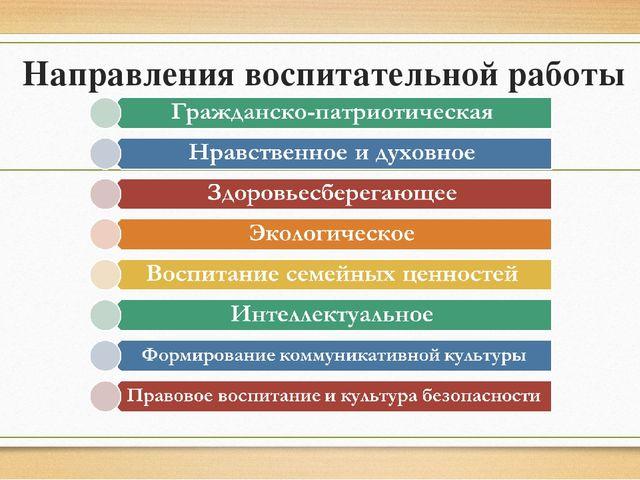  Приложение №2к постановлению администрациимуниципального района «Кыринский район»от 22 февраля 2023 года №62                                                Состав жюри муниципального конкурса «Лучший классный руководитель Кыринского района-2023г»Очирова Т.А – ведущий специалист по развитию воспитательных систем комитета образования администрации муниципального района «Кыринский район»;Горенкова  М.Н - старший методист РМК комитета образования  администрации муниципального района «Кыринский район»;Игумнова В.В – педагог – библиотекарь  МБОУ «Мангутская СОШ»;Михайлова Л. А. – Учитель МБОУ «Мордойская  ООШ»;Носырева  Н. С. – учитель МБОУ «Хапчерангинская ООШ», старшая вожатая. Приложение №3к постановлению администрациимуниципального района «Кыринский район»от 22 февраля 2023 года № 62 Смета расходовна проведение муниципального конкурса «Лучший классный руководитель Кыринского района -2023»1. Общие сведения1. Общие сведенияСубъект Российской ФедерацииНаселенный пунктДата рождения (день, месяц, год)Место рожденияАдреса в Интернете (сайт, блог и т. д.), где можно познакомиться с участником и публикуемыми им материалами2. Работа2. РаботаМесто работы (наименование образовательного учреждения в соответствии с уставом)Занимаемая должностьПреподаваемые предметыКлассное руководство в настоящее время, в каком классеОбщий трудовой и педагогический стаж (полных лет на момент заполнения анкеты)Квалификационная категорияПочетные звания и награды (наименования и даты получения)Послужной список (места и сроки  работы за последние 10 лет)Преподавательская деятельность по совместительству (место работы и занимаемая должность)3. Образование3. ОбразованиеНазвание и год окончания учреждения профессионального образованияСпециальность, квалификация по дипломуДополнительное профессиональное образование за последние три года (наименования образовательных программ, модулей, стажировок и т. п., места и сроки их получения)Знание иностранных языков (укажите уровень владения)Ученая степеньНазвание диссертационной работы (работ)Основные публикации (в т.ч. брошюры, книги)4. Общественная деятельность4. Общественная деятельностьУчастие в общественных организациях (наименование, направление деятельности и датаУчастие в деятельности управляющего (школьного) советаУчастие в разработке и реализации муниципальных, региональных, федеральных, международных программ и проектов (с указанием статуса участия)5. Семья5. СемьяСемейное положение (фамилия, имя, отчество и профессия супруга)Дети (имена и возраст)6. Досуг6. ДосугХоббиСпортивные увлеченияСценические таланты7. Контакты7. КонтактыРабочий адрес с индексомДомашний адрес с индексомРабочий телефон с междугородним кодомДомашний телефон с междугородним кодомМобильный телефон с междугородним кодомФакс с междугородним кодомРабочая электронная почтаЛичная электронная почтаАдрес личного сайта в ИнтернетеАдрес школьного сайта в Интернете№наименованиестатьяценасумма1.Денежные призы: победитель Конкурса Ст.26650002.Бумага « Снегурочка»Ст.3465005003.РучкиСт.3462002004.Бланки Грамот и ДипломовСт.349400400Итого:6100руб